附件1：                              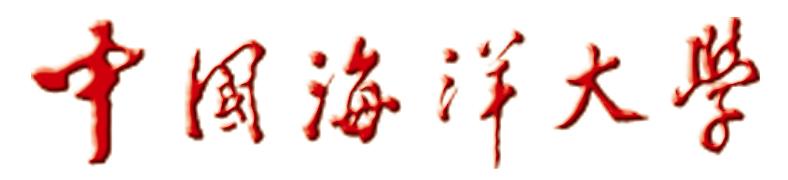 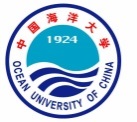 2018年运动训练专业招生报名表高考考生号（18开头共14位）：                                             考生签字：附件2： 2018年普通高校(中专)招生考生体格检查表附件3：普通高校2018年优秀运动员免试入学审批表注：1、所有栏目必须填写，无院校招生部门联系人及盖章无效；2、表格原件由运动员本人保存，扫描件或照片需在系统中提交。附件4优秀运动员免试入学集中授课培养申请中国海洋大学：本人是2018年申请以“优秀运动员免试”方式就读中国海洋大学运动训练专业的考生：姓名：_________，考生号：______________，身份证号：________________。体育专项：_________。目前所在运动队或单位及职务：____________________________________。由于，___________________________________________________________
________________________________________________________________原因无法按运动训练专业普通学生的教学模式参加学习。特此申请参加学校组织的集中授课。                                     本人签名：____________                                           所在单位盖章                                     日    期：2018年  月  日姓    名性别出生年月出生年月出生年月出生年月照片照片政治面貌民族身 高(cm)体 重(kg)体 重(kg)体 重(kg)照片照片报考项目小项(位置)身份证号码照片照片户口所在地毕业类别体校生(   )专业队(   )高中生(   )体校生(   )专业队(   )高中生(   )体校生(   )专业队(   )高中生(   )体校生(   )专业队(   )高中生(   )考生类别考生类别城镇应届(   )农村应届(   )城镇往届(   )农村往届(   )城镇应届(   )农村应届(   )城镇往届(   )农村往届(   )城镇应届(   )农村应届(   )城镇往届(   )农村往届(   )城镇应届(   )农村应届(   )城镇往届(   )农村往届(   )城镇应届(   )农村应届(   )城镇往届(   )农村往届(   )城镇应届(   )农村应届(   )城镇往届(   )农村往届(   )照片照片获得运动员   等级证书的比赛信息证书等级证书等级  赛事名称  赛事名称  赛事名称比赛时间比赛时间比赛时间主办单位主办单位主办单位主办单位成绩/名次成绩/名次成绩/名次证书编号证书编号获得运动员   等级证书的比赛信息家庭成员姓名姓名单位单位单位单位单位单位单位单位单位职务职务职务联系电话联系电话联系电话父亲母亲其他成员邮寄信息 地 址邮政编码邮政编码邮寄信息收件人联系电话联系电话联系电话联系电话联系电话联系电话文化学习及体育训练经历（时间、地点、教师/教练）近三年参加省级（含）以上比赛名称、时间、地点及成绩考生所在单位意见                        负责人签字：                         单位盖章：2018年   月    日                        负责人签字：                         单位盖章：2018年   月    日                        负责人签字：                         单位盖章：2018年   月    日                        负责人签字：                         单位盖章：2018年   月    日                        负责人签字：                         单位盖章：2018年   月    日                        负责人签字：                         单位盖章：2018年   月    日                        负责人签字：                         单位盖章：2018年   月    日                        负责人签字：                         单位盖章：2018年   月    日                        负责人签字：                         单位盖章：2018年   月    日                        负责人签字：                         单位盖章：2018年   月    日                        负责人签字：                         单位盖章：2018年   月    日                        负责人签字：                         单位盖章：2018年   月    日                        负责人签字：                         单位盖章：2018年   月    日                        负责人签字：                         单位盖章：2018年   月    日                        负责人签字：                         单位盖章：2018年   月    日                        负责人签字：                         单位盖章：2018年   月    日                        负责人签字：                         单位盖章：2018年   月    日姓  名姓  名性别性别体检序号体检序号体检序号体检序号□□□□□□□□□□□□□□□□□□□□□□□□婚否照片毕业学校名称：毕业学校名称：毕业学校名称：毕业学校名称：毕业学校名称：身份证号身份证号出生日期：____年__月__日出生日期：____年__月__日出生日期：____年__月__日出生日期：____年__月__日出生日期：____年__月__日出生日期：____年__月__日出生日期：____年__月__日出生日期：____年__月__日照片既往病史(由考生本人如实填写)既往病史(由考生本人如实填写)既往病史(由考生本人如实填写)既往病史(由考生本人如实填写)既往病史(由考生本人如实填写)既往病史：□（1无，0有）既往病史：□（1无，0有）既往病史：□（1无，0有）既往病史：□（1无，0有）既往病史：□（1无，0有）既往病史：□（1无，0有）既往病史：□（1无，0有）既往病史：□（1无，0有）既往病史：□（1无，0有）既往病史：□（1无，0有）既往病史：□（1无，0有）既往病史：□（1无，0有）既往病史：□（1无，0有）既往病史：□（1无，0有）既往病史：□（1无，0有）既往病史：□（1无，0有）既往病史：□（1无，0有）既往病史：□（1无，0有）既往病史：□（1无，0有）既往病史：□（1无，0有）既往病史：□（1无，0有）照片眼科裸 眼视 力裸 眼视 力右□.□右□.□矫 正视 力矫 正视 力矫 正视 力矫 正视 力右□.□    矫正度数□□□□右□.□    矫正度数□□□□右□.□    矫正度数□□□□右□.□    矫正度数□□□□右□.□    矫正度数□□□□右□.□    矫正度数□□□□右□.□    矫正度数□□□□右□.□    矫正度数□□□□右□.□    矫正度数□□□□右□.□    矫正度数□□□□右□.□    矫正度数□□□□右□.□    矫正度数□□□□右□.□    矫正度数□□□□检查者：检查者：检查者：检查者：医师意见□1．合格2．专业受限3．不合格（以下医师意见的填涂类同）医师签名：眼科裸 眼视 力裸 眼视 力左□.□左□.□矫 正视 力矫 正视 力矫 正视 力矫 正视 力左□.□    矫正度数□□□□左□.□    矫正度数□□□□左□.□    矫正度数□□□□左□.□    矫正度数□□□□左□.□    矫正度数□□□□左□.□    矫正度数□□□□左□.□    矫正度数□□□□左□.□    矫正度数□□□□左□.□    矫正度数□□□□左□.□    矫正度数□□□□左□.□    矫正度数□□□□左□.□    矫正度数□□□□左□.□    矫正度数□□□□检查者：检查者：检查者：检查者：医师意见□1．合格2．专业受限3．不合格（以下医师意见的填涂类同）医师签名：眼科色 觉检 查色 觉检 查彩色图案及彩色数码检查：□（1正常，2其它）彩色图案及彩色数码检查：□（1正常，2其它）彩色图案及彩色数码检查：□（1正常，2其它）彩色图案及彩色数码检查：□（1正常，2其它）彩色图案及彩色数码检查：□（1正常，2其它）彩色图案及彩色数码检查：□（1正常，2其它）彩色图案及彩色数码检查：□（1正常，2其它）彩色图案及彩色数码检查：□（1正常，2其它）彩色图案及彩色数码检查：□（1正常，2其它）彩色图案及彩色数码检查：□（1正常，2其它）彩色图案及彩色数码检查：□（1正常，2其它）彩色图案及彩色数码检查：□（1正常，2其它）色觉检查图名称：□（1喻自萍，2其它）色觉检查图名称：□（1喻自萍，2其它）色觉检查图名称：□（1喻自萍，2其它）色觉检查图名称：□（1喻自萍，2其它）色觉检查图名称：□（1喻自萍，2其它）色觉检查图名称：□（1喻自萍，2其它）色觉检查图名称：□（1喻自萍，2其它）检查者：医师签名：检查者：医师签名：检查者：医师签名：检查者：医师签名：医师意见□1．合格2．专业受限3．不合格（以下医师意见的填涂类同）医师签名：眼科色 觉检 查色 觉检 查单色识别能力检查： (色觉异常者查此项) 单色识别能力检查： (色觉异常者查此项) 单色识别能力检查： (色觉异常者查此项) 红□ 黄□绿□蓝□紫□（能识别填1，不能识别填0）红□ 黄□绿□蓝□紫□（能识别填1，不能识别填0）红□ 黄□绿□蓝□紫□（能识别填1，不能识别填0）红□ 黄□绿□蓝□紫□（能识别填1，不能识别填0）红□ 黄□绿□蓝□紫□（能识别填1，不能识别填0）红□ 黄□绿□蓝□紫□（能识别填1，不能识别填0）红□ 黄□绿□蓝□紫□（能识别填1，不能识别填0）红□ 黄□绿□蓝□紫□（能识别填1，不能识别填0）红□ 黄□绿□蓝□紫□（能识别填1，不能识别填0）红□ 黄□绿□蓝□紫□（能识别填1，不能识别填0）红□ 黄□绿□蓝□紫□（能识别填1，不能识别填0）红□ 黄□绿□蓝□紫□（能识别填1，不能识别填0）红□ 黄□绿□蓝□紫□（能识别填1，不能识别填0）红□ 黄□绿□蓝□紫□（能识别填1，不能识别填0）红□ 黄□绿□蓝□紫□（能识别填1，不能识别填0）红□ 黄□绿□蓝□紫□（能识别填1，不能识别填0）检查者：医师签名：检查者：医师签名：检查者：医师签名：检查者：医师签名：医师意见□1．合格2．专业受限3．不合格（以下医师意见的填涂类同）医师签名：眼科眼 病眼 病检查者：医师签名：检查者：医师签名：检查者：医师签名：检查者：医师签名：医师意见□1．合格2．专业受限3．不合格（以下医师意见的填涂类同）医师签名：内科血 压血 压□□.□/□□.□  Kpa□□.□/□□.□  Kpa□□.□/□□.□  Kpa□□.□/□□.□  Kpa□□.□/□□.□  Kpa□□.□/□□.□  Kpa□□.□/□□.□  Kpa□□.□/□□.□  Kpa□□.□/□□.□  Kpa□□.□/□□.□  Kpa□□.□/□□.□  Kpa□□.□/□□.□  Kpa□□.□/□□.□  Kpa检 查 者检 查 者检 查 者检 查 者检 查 者检 查 者医师意见□医师签名：内科发育情况发育情况□     (1良，2中，3差)□     (1良，2中，3差)□     (1良，2中，3差)□     (1良，2中，3差)□     (1良，2中，3差)□     (1良，2中，3差)□     (1良，2中，3差)心脏及血管心脏及血管心脏及血管心脏及血管心脏及血管心脏及血管心脏及血管心脏及血管心脏及血管心脏及血管□ （1正常，2其它）□ （1正常，2其它）□ （1正常，2其它）□ （1正常，2其它）□ （1正常，2其它）□ （1正常，2其它）医师意见□医师签名：内科呼吸系统呼吸系统□     （1正常，2其它）□     （1正常，2其它）□     （1正常，2其它）□     （1正常，2其它）□     （1正常，2其它）□     （1正常，2其它）□     （1正常，2其它）神经系统神经系统神经系统神经系统神经系统神经系统神经系统神经系统神经系统神经系统□ （1正常，2其它）□ （1正常，2其它）□ （1正常，2其它）□ （1正常，2其它）□ （1正常，2其它）□ （1正常，2其它）医师意见□医师签名：内科腹部器官腹部器官肝□厘米，性质□ （1正常，2其它）肝□厘米，性质□ （1正常，2其它）肝□厘米，性质□ （1正常，2其它）肝□厘米，性质□ （1正常，2其它）肝□厘米，性质□ （1正常，2其它）肝□厘米，性质□ （1正常，2其它）肝□厘米，性质□ （1正常，2其它）肝□厘米，性质□ （1正常，2其它）肝□厘米，性质□ （1正常，2其它）肝□厘米，性质□ （1正常，2其它）肝□厘米，性质□ （1正常，2其它）肝□厘米，性质□ （1正常，2其它）肝□厘米，性质□ （1正常，2其它）脾□厘米，性质□ （1正常，2其它）脾□厘米，性质□ （1正常，2其它）脾□厘米，性质□ （1正常，2其它）脾□厘米，性质□ （1正常，2其它）脾□厘米，性质□ （1正常，2其它）脾□厘米，性质□ （1正常，2其它）脾□厘米，性质□ （1正常，2其它）脾□厘米，性质□ （1正常，2其它）脾□厘米，性质□ （1正常，2其它）脾□厘米，性质□ （1正常，2其它）医师意见□医师签名：内科其 它其 它医师意见□医师签名：外科身 高身 高□□□厘米□□□厘米□□□厘米□□□厘米□□□厘米体 重体 重体 重体 重□□□千克□□□千克□□□千克□□□千克□□□千克□□□千克□□□千克□□□千克检查者医师意见□医师签名：外科皮 肤皮 肤□（1正常，2其它）□（1正常，2其它）□（1正常，2其它）□（1正常，2其它）□（1正常，2其它）面 部面 部面 部面 部□（1正常，2其它）□（1正常，2其它）□（1正常，2其它）□（1正常，2其它）□（1正常，2其它）□（1正常，2其它）□（1正常，2其它）□（1正常，2其它）颈 部□（1正常，2其它）□（1正常，2其它）□（1正常，2其它）□（1正常，2其它）□（1正常，2其它）医师意见□医师签名：外科脊 柱脊 柱□（1正常，2其它）□（1正常，2其它）□（1正常，2其它）□（1正常，2其它）□（1正常，2其它）四 肢四 肢四 肢四 肢□（1正常，2其它）□（1正常，2其它）□（1正常，2其它）□（1正常，2其它）□（1正常，2其它）□（1正常，2其它）□（1正常，2其它）□（1正常，2其它）关 节□（1正常，2其它）□（1正常，2其它）□（1正常，2其它）□（1正常，2其它）□（1正常，2其它）医师意见□医师签名：外科其 它其 它医师意见□医师签名：耳鼻喉科听 力听 力左耳（耳语）   □米左耳（耳语）   □米左耳（耳语）   □米左耳（耳语）   □米左耳（耳语）   □米左耳（耳语）   □米右耳（耳语）       □米右耳（耳语）       □米右耳（耳语）       □米右耳（耳语）       □米右耳（耳语）       □米右耳（耳语）       □米右耳（耳语）       □米右耳（耳语）       □米右耳（耳语）       □米右耳（耳语）       □米检查者检查者检查者医师意见□医师签名：耳鼻喉科嗅 觉嗅 觉□（1正常，0迟钝）□（1正常，0迟钝）□（1正常，0迟钝）□（1正常，0迟钝）□（1正常，0迟钝）□（1正常，0迟钝）检查者检查者耳鼻咽喉耳鼻咽喉耳鼻咽喉医师意见□医师签名：口腔科唇 腭唇 腭□（1正常，2其它）□（1正常，2其它）□（1正常，2其它）□（1正常，2其它）□（1正常，2其它）□（1正常，2其它）□（1正常，2其它）□（1正常，2其它）□（1正常，2其它）□（1正常，2其它）□（1正常，2其它）□（1正常，2其它）□（1正常，2其它）□（1正常，2其它）□（1正常，2其它）□（1正常，2其它）是否口吃  □    （1否，0是）是否口吃  □    （1否，0是）是否口吃  □    （1否，0是）是否口吃  □    （1否，0是）是否口吃  □    （1否，0是）是否口吃  □    （1否，0是）是否口吃  □    （1否，0是）医师意见□医师签名：口腔科牙 齿牙 齿(齿缺失——————————+——————————)                     □（1正常，2其它）(齿缺失——————————+——————————)                     □（1正常，2其它）(齿缺失——————————+——————————)                     □（1正常，2其它）(齿缺失——————————+——————————)                     □（1正常，2其它）(齿缺失——————————+——————————)                     □（1正常，2其它）(齿缺失——————————+——————————)                     □（1正常，2其它）(齿缺失——————————+——————————)                     □（1正常，2其它）(齿缺失——————————+——————————)                     □（1正常，2其它）(齿缺失——————————+——————————)                     □（1正常，2其它）(齿缺失——————————+——————————)                     □（1正常，2其它）(齿缺失——————————+——————————)                     □（1正常，2其它）(齿缺失——————————+——————————)                     □（1正常，2其它）(齿缺失——————————+——————————)                     □（1正常，2其它）(齿缺失——————————+——————————)                     □（1正常，2其它）(齿缺失——————————+——————————)                     □（1正常，2其它）(齿缺失——————————+——————————)                     □（1正常，2其它）(齿缺失——————————+——————————)                     □（1正常，2其它）(齿缺失——————————+——————————)                     □（1正常，2其它）(齿缺失——————————+——————————)                     □（1正常，2其它）(齿缺失——————————+——————————)                     □（1正常，2其它）(齿缺失——————————+——————————)                     □（1正常，2其它）(齿缺失——————————+——————————)                     □（1正常，2其它）(齿缺失——————————+——————————)                     □（1正常，2其它）医师意见□医师签名：口腔科其 它其 它医师意见□医师签名：胸部透视胸部透视胸部透视□（1正常，2其它）□（1正常，2其它）□（1正常，2其它）□（1正常，2其它）其它其它其它其它其它其它医师意见□                  医师签名：医师意见□                  医师签名：医师意见□                  医师签名：医师意见□                  医师签名：医师意见□                  医师签名：医师意见□                  医师签名：医师意见□                  医师签名：医师意见□                  医师签名：医师意见□                  医师签名：医师意见□                  医师签名：医师意见□                  医师签名：医师意见□                  医师签名：医师意见□                  医师签名：医师意见□                  医师签名：肝  功肝  功肝  功转氨酶□  （1正常，2其它）转氨酶□  （1正常，2其它）转氨酶□  （1正常，2其它）转氨酶□  （1正常，2其它）转氨酶□  （1正常，2其它）转氨酶□  （1正常，2其它）转氨酶□  （1正常，2其它）转氨酶□  （1正常，2其它）转氨酶□  （1正常，2其它）转氨酶□  （1正常，2其它）乙肝表面抗原乙肝表面抗原乙肝表面抗原乙肝表面抗原□（1正常，2其它）□（1正常，2其它）□（1正常，2其它）□（1正常，2其它）□（1正常，2其它）□（1正常，2其它）医师意见 □医师签名：医师意见 □医师签名：医师意见 □医师签名：医师意见 □医师签名：肝  功肝  功肝  功其  它医师意见 □医师签名：医师意见 □医师签名：医师意见 □医师签名：医师意见 □医师签名：体 体检 检医 站院 意或 见体 体检 检医 站院 意或 见体 体检 检医 站院 意或 见根据普通高校（中专）招生体检工作指导意见规定第一部分□、□、□、□、□、□ 学校可以不予录取第二部分□、□、□、□、□、□ 所列专业不予录取第三部分□、□、□、□、□、□ 所列专业不予录取体检结论：□（1合格 2专业受限 3不合格）                        体检医院或体检站（盖章）                                                                           年        月        日根据普通高校（中专）招生体检工作指导意见规定第一部分□、□、□、□、□、□ 学校可以不予录取第二部分□、□、□、□、□、□ 所列专业不予录取第三部分□、□、□、□、□、□ 所列专业不予录取体检结论：□（1合格 2专业受限 3不合格）                        体检医院或体检站（盖章）                                                                           年        月        日根据普通高校（中专）招生体检工作指导意见规定第一部分□、□、□、□、□、□ 学校可以不予录取第二部分□、□、□、□、□、□ 所列专业不予录取第三部分□、□、□、□、□、□ 所列专业不予录取体检结论：□（1合格 2专业受限 3不合格）                        体检医院或体检站（盖章）                                                                           年        月        日根据普通高校（中专）招生体检工作指导意见规定第一部分□、□、□、□、□、□ 学校可以不予录取第二部分□、□、□、□、□、□ 所列专业不予录取第三部分□、□、□、□、□、□ 所列专业不予录取体检结论：□（1合格 2专业受限 3不合格）                        体检医院或体检站（盖章）                                                                           年        月        日根据普通高校（中专）招生体检工作指导意见规定第一部分□、□、□、□、□、□ 学校可以不予录取第二部分□、□、□、□、□、□ 所列专业不予录取第三部分□、□、□、□、□、□ 所列专业不予录取体检结论：□（1合格 2专业受限 3不合格）                        体检医院或体检站（盖章）                                                                           年        月        日根据普通高校（中专）招生体检工作指导意见规定第一部分□、□、□、□、□、□ 学校可以不予录取第二部分□、□、□、□、□、□ 所列专业不予录取第三部分□、□、□、□、□、□ 所列专业不予录取体检结论：□（1合格 2专业受限 3不合格）                        体检医院或体检站（盖章）                                                                           年        月        日根据普通高校（中专）招生体检工作指导意见规定第一部分□、□、□、□、□、□ 学校可以不予录取第二部分□、□、□、□、□、□ 所列专业不予录取第三部分□、□、□、□、□、□ 所列专业不予录取体检结论：□（1合格 2专业受限 3不合格）                        体检医院或体检站（盖章）                                                                           年        月        日根据普通高校（中专）招生体检工作指导意见规定第一部分□、□、□、□、□、□ 学校可以不予录取第二部分□、□、□、□、□、□ 所列专业不予录取第三部分□、□、□、□、□、□ 所列专业不予录取体检结论：□（1合格 2专业受限 3不合格）                        体检医院或体检站（盖章）                                                                           年        月        日根据普通高校（中专）招生体检工作指导意见规定第一部分□、□、□、□、□、□ 学校可以不予录取第二部分□、□、□、□、□、□ 所列专业不予录取第三部分□、□、□、□、□、□ 所列专业不予录取体检结论：□（1合格 2专业受限 3不合格）                        体检医院或体检站（盖章）                                                                           年        月        日根据普通高校（中专）招生体检工作指导意见规定第一部分□、□、□、□、□、□ 学校可以不予录取第二部分□、□、□、□、□、□ 所列专业不予录取第三部分□、□、□、□、□、□ 所列专业不予录取体检结论：□（1合格 2专业受限 3不合格）                        体检医院或体检站（盖章）                                                                           年        月        日根据普通高校（中专）招生体检工作指导意见规定第一部分□、□、□、□、□、□ 学校可以不予录取第二部分□、□、□、□、□、□ 所列专业不予录取第三部分□、□、□、□、□、□ 所列专业不予录取体检结论：□（1合格 2专业受限 3不合格）                        体检医院或体检站（盖章）                                                                           年        月        日根据普通高校（中专）招生体检工作指导意见规定第一部分□、□、□、□、□、□ 学校可以不予录取第二部分□、□、□、□、□、□ 所列专业不予录取第三部分□、□、□、□、□、□ 所列专业不予录取体检结论：□（1合格 2专业受限 3不合格）                        体检医院或体检站（盖章）                                                                           年        月        日根据普通高校（中专）招生体检工作指导意见规定第一部分□、□、□、□、□、□ 学校可以不予录取第二部分□、□、□、□、□、□ 所列专业不予录取第三部分□、□、□、□、□、□ 所列专业不予录取体检结论：□（1合格 2专业受限 3不合格）                        体检医院或体检站（盖章）                                                                           年        月        日根据普通高校（中专）招生体检工作指导意见规定第一部分□、□、□、□、□、□ 学校可以不予录取第二部分□、□、□、□、□、□ 所列专业不予录取第三部分□、□、□、□、□、□ 所列专业不予录取体检结论：□（1合格 2专业受限 3不合格）                        体检医院或体检站（盖章）                                                                           年        月        日根据普通高校（中专）招生体检工作指导意见规定第一部分□、□、□、□、□、□ 学校可以不予录取第二部分□、□、□、□、□、□ 所列专业不予录取第三部分□、□、□、□、□、□ 所列专业不予录取体检结论：□（1合格 2专业受限 3不合格）                        体检医院或体检站（盖章）                                                                           年        月        日根据普通高校（中专）招生体检工作指导意见规定第一部分□、□、□、□、□、□ 学校可以不予录取第二部分□、□、□、□、□、□ 所列专业不予录取第三部分□、□、□、□、□、□ 所列专业不予录取体检结论：□（1合格 2专业受限 3不合格）                        体检医院或体检站（盖章）                                                                           年        月        日根据普通高校（中专）招生体检工作指导意见规定第一部分□、□、□、□、□、□ 学校可以不予录取第二部分□、□、□、□、□、□ 所列专业不予录取第三部分□、□、□、□、□、□ 所列专业不予录取体检结论：□（1合格 2专业受限 3不合格）                        体检医院或体检站（盖章）                                                                           年        月        日根据普通高校（中专）招生体检工作指导意见规定第一部分□、□、□、□、□、□ 学校可以不予录取第二部分□、□、□、□、□、□ 所列专业不予录取第三部分□、□、□、□、□、□ 所列专业不予录取体检结论：□（1合格 2专业受限 3不合格）                        体检医院或体检站（盖章）                                                                           年        月        日根据普通高校（中专）招生体检工作指导意见规定第一部分□、□、□、□、□、□ 学校可以不予录取第二部分□、□、□、□、□、□ 所列专业不予录取第三部分□、□、□、□、□、□ 所列专业不予录取体检结论：□（1合格 2专业受限 3不合格）                        体检医院或体检站（盖章）                                                                           年        月        日根据普通高校（中专）招生体检工作指导意见规定第一部分□、□、□、□、□、□ 学校可以不予录取第二部分□、□、□、□、□、□ 所列专业不予录取第三部分□、□、□、□、□、□ 所列专业不予录取体检结论：□（1合格 2专业受限 3不合格）                        体检医院或体检站（盖章）                                                                           年        月        日根据普通高校（中专）招生体检工作指导意见规定第一部分□、□、□、□、□、□ 学校可以不予录取第二部分□、□、□、□、□、□ 所列专业不予录取第三部分□、□、□、□、□、□ 所列专业不予录取体检结论：□（1合格 2专业受限 3不合格）                        体检医院或体检站（盖章）                                                                           年        月        日根据普通高校（中专）招生体检工作指导意见规定第一部分□、□、□、□、□、□ 学校可以不予录取第二部分□、□、□、□、□、□ 所列专业不予录取第三部分□、□、□、□、□、□ 所列专业不予录取体检结论：□（1合格 2专业受限 3不合格）                        体检医院或体检站（盖章）                                                                           年        月        日根据普通高校（中专）招生体检工作指导意见规定第一部分□、□、□、□、□、□ 学校可以不予录取第二部分□、□、□、□、□、□ 所列专业不予录取第三部分□、□、□、□、□、□ 所列专业不予录取体检结论：□（1合格 2专业受限 3不合格）                        体检医院或体检站（盖章）                                                                           年        月        日根据普通高校（中专）招生体检工作指导意见规定第一部分□、□、□、□、□、□ 学校可以不予录取第二部分□、□、□、□、□、□ 所列专业不予录取第三部分□、□、□、□、□、□ 所列专业不予录取体检结论：□（1合格 2专业受限 3不合格）                        体检医院或体检站（盖章）                                                                           年        月        日姓    名性    别性    别免冠二寸彩照出生年月籍    贯籍    贯免冠二寸彩照学    历运动项目运动项目免冠二寸彩照联系电话邮    编邮    编免冠二寸彩照通讯地址免冠二寸彩照高考报名号生源省份生源省份身份证号码申报学校就读专业就读专业学校联系人联系电话联系电话符合免试条件的运动成绩（包括比赛名称、时间、地点、名次等）符合免试条件的运动成绩（包括比赛名称、时间、地点、名次等）学校招生部门意见学校招生部门意见公  章      年  月  日    公  章      年  月  日    公  章      年  月  日    公  章      年  月  日    公  章      年  月  日    公  章      年  月  日    